9 февраля 2024 года в СК с. Нижние Карамалы состоялось итоговое собрание  ППМИ 2024 .
На собрании присутствовали 39 человек. Жители единогласно поддержали проект «Уличное освещение с. Нижние Карамалы».

Для подготовки конкурсной документации, мониторинга и информирования жителей о ходе проекта была избрана инициативная группа из числа жителей  села.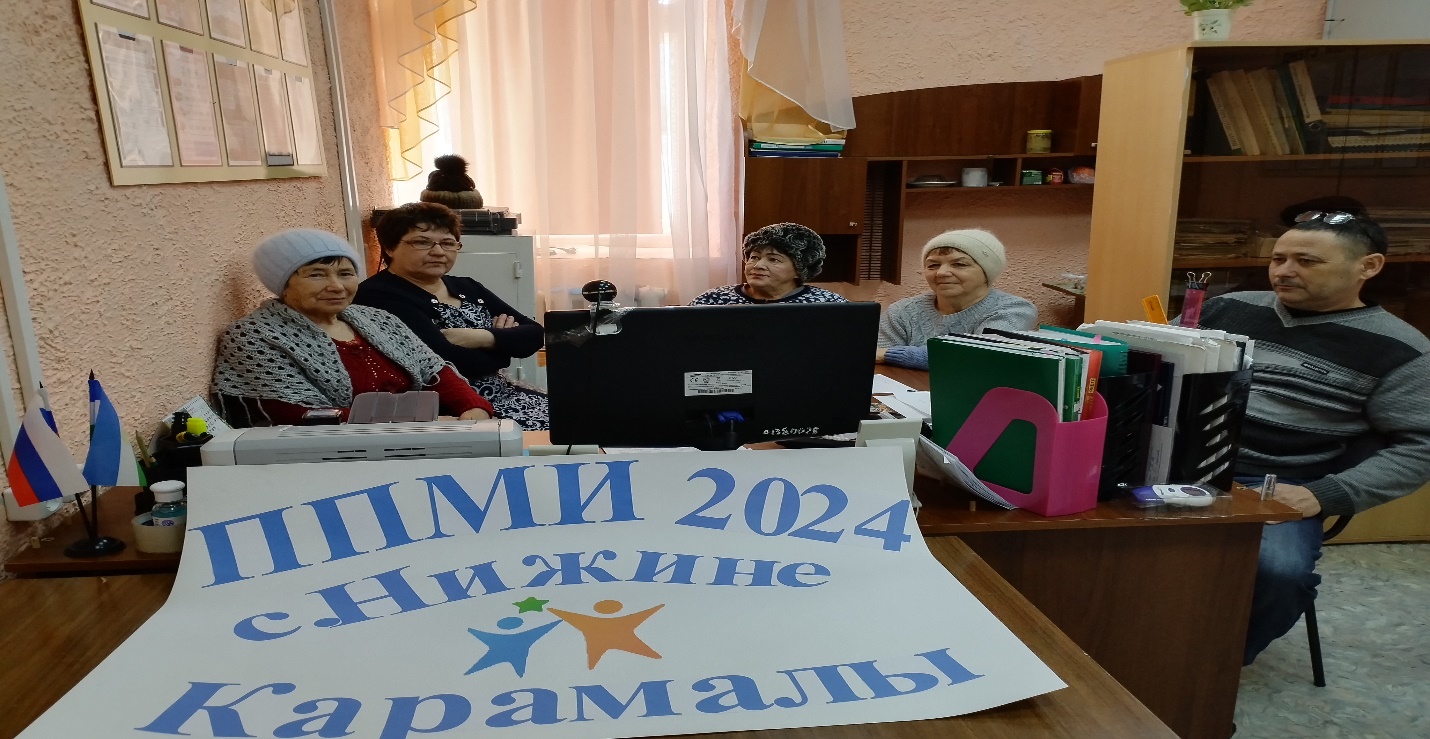 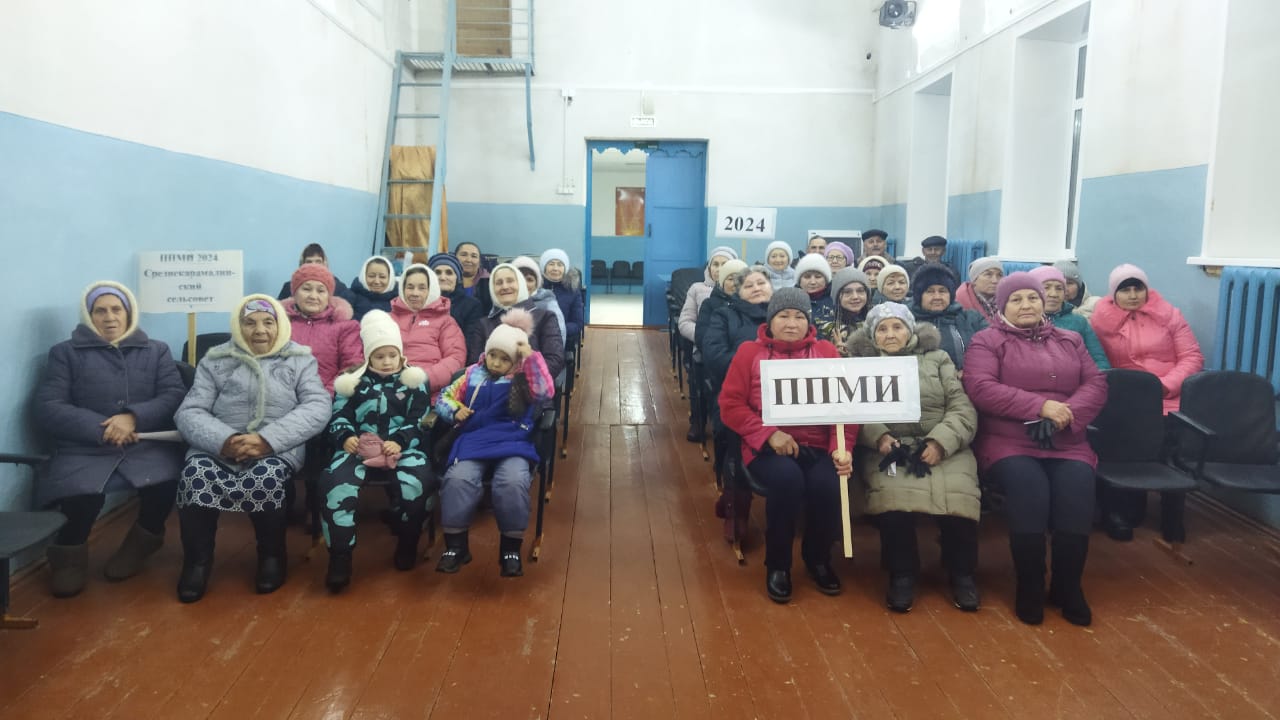 